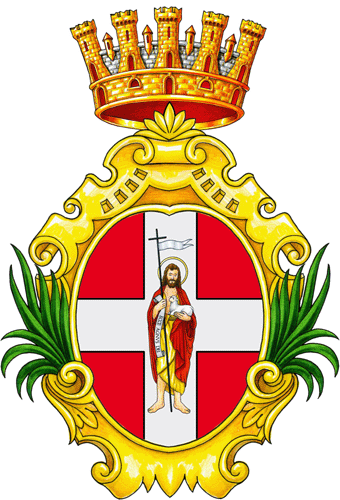 COMUNE DI RACCONIGIMODELLO PER LA SEGNALAZIONE DA PARTE DEL CITTADINO DI CONDOTTE ILLECITE(c.d. whistleblower)Questo modello può essere utilizzato da qualsiasi cittadino sia venuto a conoscenza di situazioni di illecito e intenda segnalarle. Tali fatti sono i più diversi, dai fatti di corruzione ed altri reati contro la pubblica amministrazione a fatti di supposto danno erariale o altri illeciti amministrativi che si perpetrino a danno del Comune di RacconigiI cd. segnalatori (whistleblowers) godono di una speciale tutela da parte dell’ordinamento. In particolare, la legge e il Piano Nazionale Anticorruzione (P.N.A.) prevedono che:l’amministrazione ha l’obbligo di predisporre dei sistemi di tutela della riservatezza circa l’identità del segnalante;l’identità del segnalante deve essere protetta in ogni contesto successivo alla segnalazione. Nel procedimento disciplinare, l’identità del segnalante non può essere rivelata senza il suo consenso, a meno che la sua conoscenza non sia assolutamente indispensabile per la difesa dell’incolpato;la denuncia è sottratta all’accesso previsto dagli articoli 22 ss. della legge 7 agosto 1990, n. 241;il denunciante che ritiene di essere stato discriminato nel lavoro a causa della denuncia, può segnalare (anche attraverso il sindacato) all’Ispettorato della funzione pubblica i fatti di discriminazione.Per ulteriori approfondimenti, è possibile consultare il P.N.A.1 Qualora il segnalante rivesta la qualifica di pubblico ufficiale, l’invio della presente segnalazione non lo esonera dall’obbligo di denunciare alla competente Autorità giudiziaria i fatti penalmente rilevanti e le ipotesi di danno erariale.2 Indicare i dati anagrafici se conosciuti e, in caso contrario, ogni altro elemento idoneo all’identificazione 3 Indicare i dati anagrafici se conosciuti e, in caso contrario, ogni altro elemento idoneo all’identificazioneLuogo, data e firmaIn merito ai dati personali indicati, si informa che ai sensi del REG UE 2016/679 essi verranno trattati esclusivamente per il procedimento in essere, e godranno di particolari e ulteriori tutele richieste dalla normativa in tema di whistleblowing.La segnalazione può essere presentata mediante invio mail all’indirizzo di posta elettronica dedicata anticorruzione@comune.racconigi.cn.itNOME e COGNOME DEL SEGNALANTE1LUOGO DI NASCITADATA DI NASCITARESIDENZATEL/CELLE‐MAILDATA/PERIODO IN CUI SI È VERIFICATO IL FATTOLUOGO FISICO IN CUI SI È VERIFICATO IL FATTO:DESCRIZIONE DEL FATTO (CONDOTTA ED EVENTO)AUTORE/I DEL FATTO2ALTRI EVENTUALI SOGGETTI A CONOSCENZA DEL FATTO E/O IN GRADO DI RIFERIRE SUL MEDESIMO3